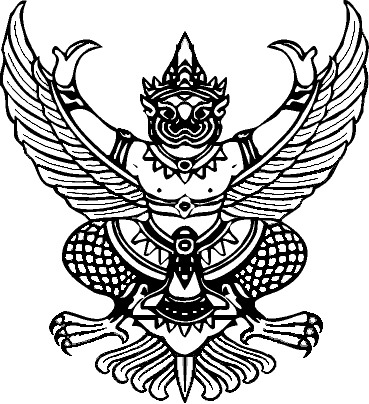 ประกาศเทศบาลตำบลเวียงสรวยเรื่องสอบราคาจ้างโครงการก่อสร้าง จำนวน ๔  โครงการในเขตพื้นที่ของเทศบาลตำบลเวียงสรวย อำเภอแม่สรวย จังหวัดเชียงรายเทศบาลตำบลเวียงสรวยมีความประสงค์จะสอบราคาจ้างตามโครงการดังต่อไปนี้โครงการก่อสร้างลานคอนกรีตเสร็มเหล็ก บ้านเด่นภูเวียง หมู่ ๑๔ ราคากลางของงานก่อสร้างในการสอบราคาเป็นเงินทั้งสิ้น ๒๕๐,๐๐๐.-บาท(สองแสนห้าหมื่นบาทถ้วน) โครงการในเทศบัญญัติ ปี ๕๖โครงการเทลานกีฬา หมู่ ๑๗ ราคากลางของงานก่อสร้างในการสอบราคาเป็นเงินทั้งสิ้น ๒๔๗,๐๐๐.-บาท(สองแสนสี่หมื่นเจ็ดพันบาทถ้วน) โครงการในเทศบัญญัติ ปี ๕๖โครงการก่อสร้างถังเก็บน้ำ พร้อมระบบจ่ายน้ำ บ้านบ้านร่องเฮี้ย หมู่ ๗ ราคากลางของงานก่อสร้างในการสอบราคาเป็นเงินทั้งสิ้น ๓๕๐,๐๐๐.-บาท(สามแสนห้าหมื่นบาทถ้วน) โครงการจ่ายขาดเงินสะสมโครงการก่อสร้างถังกรองน้ำ  พร้อมระบบจ่ายน้ำ  บ้านสันเครือฟ้า  หมู่ ๑๑  ราคากลางของงานก่อสร้างในการสอบราคาเป็นเงินทั้งสิ้น๒๔๕,๐๐๐.-บาท(สองแสนสี่หมื่นห้าพันบาทถ้วน)โครงการจ่ายขาดเงินสะสม ผู้มีสิทธิเสนอราคาจะต้องมีคุณสมบัติ ดังต่อไปนี้                   ๑. เป็นผู้มีอาชีพรับจ้างงานที่สอบราคาจ้างดังกล่าวซึ่งมีผลงานประเภทเดียวกันในวงเงินไม่น้อยกว่าร้อยละ ๕๐ ของวงเงินแต่ละโครงการ                   ๒. ไม่เป็นผู้ที่ถูกระบุชื่อไว้ในบัญชีรายชื่อผู้ทิ้งงานของทางราชการและได้แจ้งเวียนชื่อแล้ว
                   ๓. ไม่เป็นผู้ได้รับเอกสิทธิ์หรือความคุ้มกัน ซึ่งอาจปฏิเสธไม่ยอมขึ้นศาลไทย เว้นแต่รัฐบาลของผู้เสนอราคาได้มีคำสั่งให้สละสิทธิ์ความคุ้มกันเช่นว่านั้น
                   ๔. ไม่เป็นผู้มีผลประโยชน์ร่วมกันกับผู้เสนอราคารายอื่นที่เข้าเสนอราคาให้แก่เทศบาลตำบลเวียงสรวย ณ วันที่ประกาศสอบราคา หรือไม่เป็นผู้กระทำการอันเป็นการขัดขวางการแข่งขันราคาอย่างเป็นธรรมในการสอบราคาจ้างครั้งนี้                กำหนดยื่นซองสอบราคา ในวันที่  ๑ เมษายน ๒๕๕๖  ถึงวันที่ ๑๗ เมษายน ๒๕๕๖  (ในวันเวลาราชการ)    ตั้งแต่เวลา ๐๘.๓๐ น. ถึงเวลา ๑๖.๓๐ น. ณ  สำนักงานเทศบาลตำบลเวียงสรวย  และวันที่  ๑๗  เมษายน ๒๕๕๖   ณ ศูนย์ข้อมูลข่าวสารระดับอำเภอ ที่ว่าการอำเภอแม่สรวย (ห้องประชุมท้องถิ่นอำเภอแม่สรวย) ตั้งแต่เวลา ๐๘.๓๐ น. - ๑๖.๓๐ น. กำหนดดูสถานที่ ๑๘ เมษายน ๒๕๕๖ เวลา ๑๐.๐๐ น. และกำหนดเปิดซองใบเสนอราคาในวันที่ ๑๙ เมษายน ๒๕๕๖ ตั้งแต่เวลา ๑๐.๐๐ น. เป็นต้นไป   	  จำหน่ายเอกสารแต่ละโครงการ ชุดละ ๕๐๐.-บาท(ห้าร้อยบาทถ้วน)/ผู้สนใจ.....             ผู้สนใจติดต่อขอรับเอกสารสอบราคาจ้าง ได้ที่ สำนักงานเทศบาลตำบลเวียงสรวย  ๑๔๕ ม. ๑๑          ต.แม่สรวย อ.แม่สรวย จ.เชียงราย ในวันที่ ๑  เมษายน ๒๕๕๖ ถึงวันที่ ๑๗ เมษายน ๒๕๕๖ ตั้งแต่เวลา ๐๘.๓๐ น. ถึงเวลา ๑๖.๓๐ น. ดูรายละเอียดได้ที่เว็บไซต์ www.wiangsuai.com /www.gprocurement.go.th หรือสอบถามทางโทรศัพท์หมายเลข ๐-๕๓๗๘-๖๓๔๑ ต่อ ๑๔ ( ในวันและเวลาราชการ)        ประกาศ ณ วันที่  ๑  เมษายน พ.ศ. ๒๕๕๖       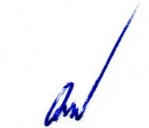    (นาย ผล จอมเจดีย์)   ตำแหน่ง นายกเทศมนตรีตำบลเวียงสรวย